中国百货商业协会中百协[2020] 3 号关于征集2020年度零售业抗疫、转型、数字化等案例的通知各会员单位：年初突如其来的疫情，对正常经营的零售业造成重大影响。疫情面前，广大企业积极应对，在保障市场供应、践行社会责任的同时，不断提升自身能力，大力开展企业转型和数字化提升工作，涌现出众多优秀的案例。为了鼓励、分享、传播企业先进事迹、管理经验和创新实践，在行业中形成正能量，在经营中塑造标杆，中国百货商业协会继续开展征集2020年度零售业相关案例和方案的活动。具体通知如下：一、征集对象包括零售企业和面向零售服务的各类技术服务商。二、案例分类分为四个类别，即：疫情防控事迹：在抗击疫情中，或为贡献社会，或为稳定市场供应，或为保障企业发展，表现突出的人物或作法。创新转型案例：企业在发展过程中，转型升级的作法，如开展直播、社群营销等全渠道手段；如增加体验互动的设计和实施方案；如与品牌商的互动或自营自建品牌的案例。数字化发展案例：在顾客和会员数字化、商品和供应链数字化、卖场数字化、商户管理数字化等方面的应用案例。技术解决方案：包括软件和硬件方案，包括传统的ERP、CRM、SCM，也包括前沿的人工智能、VR、RPA等。三、宣传方式入围前两类案例，即“疫情防控事迹”和“创新转型案例”将在“第十八届中国百货零售业年会暨商业创新峰会”（7.15-17南京）上进行集中展示和宣传，包括向会议代表发送案例集、重点案例在会上分享、通过媒体宣传报道等。入围后两类案例，即“数字化发展案例”和“技术解决方案”将在“第四届零售技术应用大会”（8.12-14上海）上进行集中展示和宣传，包括向会议代表发送案例集、重点案例在会上分享、通过媒体宣传报道等。突出的案例，协会还将提报给国家商务部等相关政府部门，用于政府表彰等工作的参考。四、企业回馈除了在相关会议上的宣传外，参与企业还将获赠一个相应会议的免费参会名额，获赠《零售业全渠道发展报告》（2020年8月完成）、《零售转型升级研究报告》（2020年11月完成）。五、申报要求企业应如实填报案例（格式见附件），文字精炼，要点清晰，内容客观完整。案例中，最好有数字描述，涉及到经营场景的，请附实景照片。截止日期：“疫情防控事迹”和“创新转型案例”于6月20日截止，“数字化发展案例”和“技术解决方案”于7月20日截止。案例征集活动不收取任何费用。六、联络方式地  址：北京市西城区丰汇时代大厦1203-06 联系人: 史女士 电话/微信：18600906655E-mail： shihongjie@ccagm.org.cn中国百货商业协会    2020年5月13日     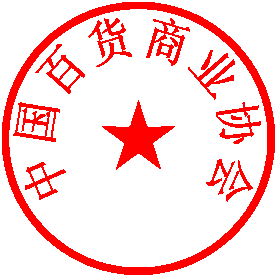 附件1：2020年度零售业案例申报表（零售商填写）附件2：2020年度零售业案例申报表（服务商填写）附件一：2020年度零售业案例申报表（零售商填写）请填妥本表，连同企业logo、照片、文字资料等，一并发至中国百货商业协会。联系人: 史女士 电话/微信：18600906655，shihongjie@ccagm.org.cn。附件二： 2020年度零售业案例申报表（服务商填写）请填妥本表，连同企业logo、照片、文字资料等，于7月20日前一并发至中国百货商业协会。联系人: 史女士 电话/微信：18600906655，shihongjie@ccagm.org.cn。企业全称联系人职务/部门办公电话手机电子邮箱微信号通信地址申报案例：       ⃞疫情防控事迹     ⃞创新转型案例  （此二项6月20日截止） ⃞数字化发展案例   ⃞技术解决方案  （此二项7月20日截止）申报案例：       ⃞疫情防控事迹     ⃞创新转型案例  （此二项6月20日截止） ⃞数字化发展案例   ⃞技术解决方案  （此二项7月20日截止）申报案例：       ⃞疫情防控事迹     ⃞创新转型案例  （此二项6月20日截止） ⃞数字化发展案例   ⃞技术解决方案  （此二项7月20日截止）申报案例：       ⃞疫情防控事迹     ⃞创新转型案例  （此二项6月20日截止） ⃞数字化发展案例   ⃞技术解决方案  （此二项7月20日截止）案例名称企业简介：（企业介绍资料在500字以内）度CCFA零售创新奖 企业简介：（企业介绍资料在500字以内）度CCFA零售创新奖 企业简介：（企业介绍资料在500字以内）度CCFA零售创新奖 企业简介：（企业介绍资料在500字以内）度CCFA零售创新奖 具体作法：请围绕以下几点表述，并配以图片公司和事件/项目背景介绍；事迹的主要过程和影响力；（注：本条只适用于“疫情防控事迹”）设计思路及实施流程；主要创新点/领先点；经济上和品牌影响上的成效。具体作法：请围绕以下几点表述，并配以图片公司和事件/项目背景介绍；事迹的主要过程和影响力；（注：本条只适用于“疫情防控事迹”）设计思路及实施流程；主要创新点/领先点；经济上和品牌影响上的成效。具体作法：请围绕以下几点表述，并配以图片公司和事件/项目背景介绍；事迹的主要过程和影响力；（注：本条只适用于“疫情防控事迹”）设计思路及实施流程；主要创新点/领先点；经济上和品牌影响上的成效。具体作法：请围绕以下几点表述，并配以图片公司和事件/项目背景介绍；事迹的主要过程和影响力；（注：本条只适用于“疫情防控事迹”）设计思路及实施流程；主要创新点/领先点；经济上和品牌影响上的成效。企业其它补充资料：（企业的营中，所取得的成绩、奖项等，连同照片请另附）企业其它补充资料：（企业的营中，所取得的成绩、奖项等，连同照片请另附）企业其它补充资料：（企业的营中，所取得的成绩、奖项等，连同照片请另附）企业其它补充资料：（企业的营中，所取得的成绩、奖项等，连同照片请另附）企业全称联系人职务/部门办公电话手机电子邮箱微信号通信地址申报案例：       ⃞数字化发展案例       ⃞技术解决方案 申报案例：       ⃞数字化发展案例       ⃞技术解决方案 申报案例：       ⃞数字化发展案例       ⃞技术解决方案 申报案例：       ⃞数字化发展案例       ⃞技术解决方案 案例名称企业简介：（企业介绍资料在500字以内）度CCFA零售创新奖 企业简介：（企业介绍资料在500字以内）度CCFA零售创新奖 企业简介：（企业介绍资料在500字以内）度CCFA零售创新奖 企业简介：（企业介绍资料在500字以内）度CCFA零售创新奖 具体作法：请围绕以下几点表述，并配以图片公司和事件/项目背景介绍；设计思路及实施流程；主要创新点/领先点；经济上和品牌影响上的成效。具体作法：请围绕以下几点表述，并配以图片公司和事件/项目背景介绍；设计思路及实施流程；主要创新点/领先点；经济上和品牌影响上的成效。具体作法：请围绕以下几点表述，并配以图片公司和事件/项目背景介绍；设计思路及实施流程；主要创新点/领先点；经济上和品牌影响上的成效。具体作法：请围绕以下几点表述，并配以图片公司和事件/项目背景介绍；设计思路及实施流程；主要创新点/领先点；经济上和品牌影响上的成效。企业其它补充资料：（企业的营中，所取得的成绩、奖项等，连同照片请另附）企业其它补充资料：（企业的营中，所取得的成绩、奖项等，连同照片请另附）企业其它补充资料：（企业的营中，所取得的成绩、奖项等，连同照片请另附）企业其它补充资料：（企业的营中，所取得的成绩、奖项等，连同照片请另附）